Приказ Министерства образования и науки Российской Федерации (Минобрнауки России) от 4 июля 2013 г. N 531 г. Москва"Об утверждении образцов и описаний диплома о среднем профессиональном образовании и приложения к нему" 0Дополнительно:Приложенные файлы #Опубликовано: 30 августа 2013 г. в "РГ" - Федеральный выпуск №6169 
Вступает в силу:1 сентября 2013 г. Зарегистрирован в Минюсте РФ 20 августа 2013 г.Регистрационный N 29443В соответствии с частью 4 статьи 60 Федерального закона от 29 декабря 2012 г. N273-Ф3, "Об образовании в Российской Федерации" (Собрание законодательства Российской Федерации, 2012, N 53, ст. 7598; 2013, N 19, ст. 2326) приказываю:1. Утвердить:образец диплома о среднем профессиональном образовании (приложение N 1);образец приложения к диплому о среднем профессиональном образовании (приложение N 2);описание диплома о среднем профессиональном образовании и приложения к нему (приложение N 3).2. Установить, что до 1 января 2014 года дубликаты соответствующих дипломов и приложений к ним оформляются в соответствии с формами документов, утвержденными приказами Министерства образования и науки Российской Федерации от 25 августа 2009 г. N 314 "Об утверждении форм документов государственного образца о начальном профессиональном образовании, уровне квалификации и технических требований к ним" (зарегистрирован Министерством юстиции Российской Федерации 19 октября 2009 г., регистрационный N 15053) и от 25 августа 2009 г. N 315 "Об утверждении форм документов государственного образца о среднем профессиональном образовании и технических требований к ним" (зарегистрирован Министерством юстиции Российской Федерации 19 октября 2009 г., регистрационный N 15059).2. Признать утратившими силу с 1 января 2014 года приказы Министерства образования и науки Российской Федерации:от 25 августа 2009 г. N 314 "Об утверждении форм документов государственного образца о начальном профессиональном образовании, уровне квалификации и технических требований к ним" (зарегистрирован Министерством юстиции Российской Федерации 19 октября 2009 г., регистрационный N 15053);от 25 августа 2009 г. N 315 "Об утверждении форм документов государственного образца о среднем профессиональном образовании и технических требований к ним" (зарегистрирован Министерством юстиции Российской Федерации 19 октября 2009 г., регистрационный N 15059).3. Настоящий приказ вступает в силу с 1 сентября 2013 года.Министр Д. Ливанов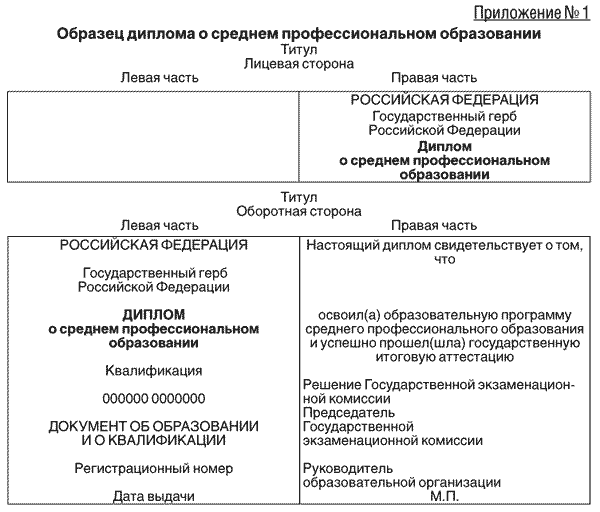 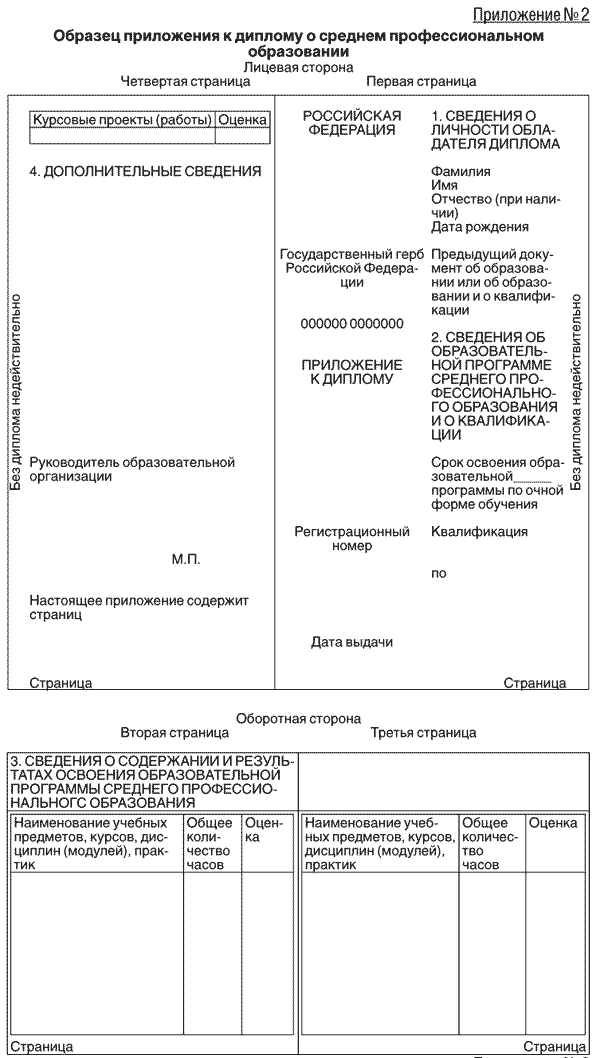 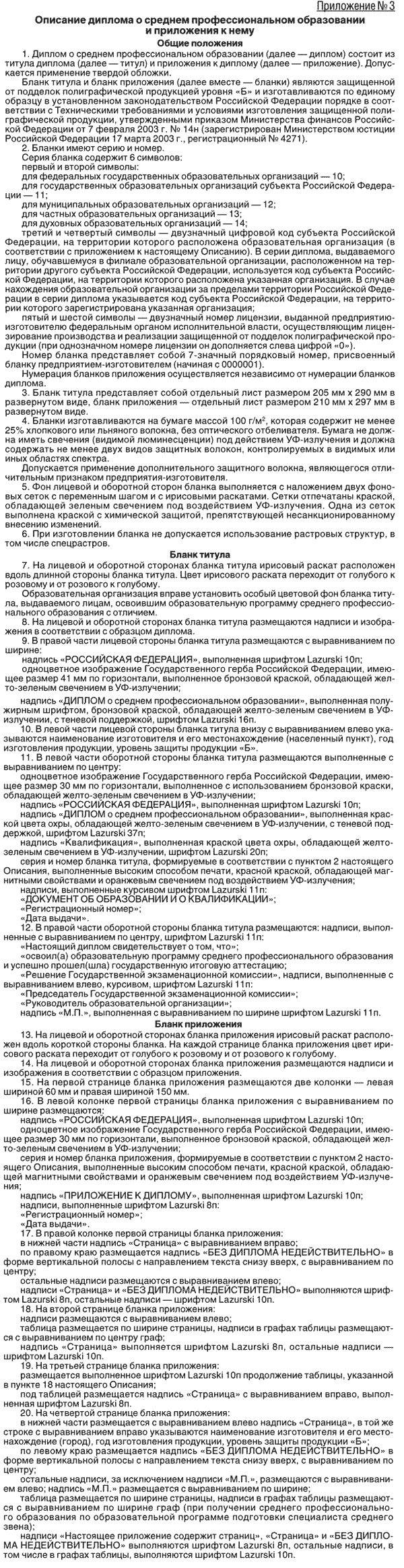 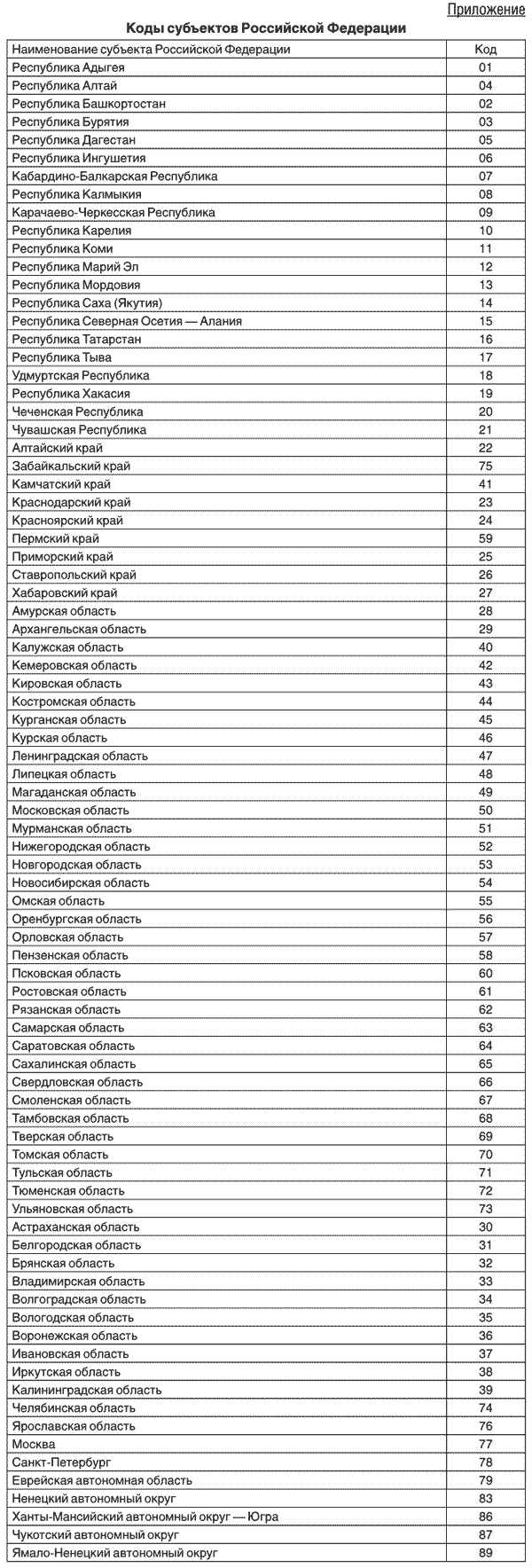 